Course Registration FormYear: 	 				  	 Term: Fall 	       Spring     	     Other     	 Last Name			                            First Name		                            Middle Name/InitialMailing addressHome Phone		  Cell Phone	                   Emergency Phone            Email (Required)Program:  □ BA in Religious Studies  □ Master of Arts in Biblical Studies  □ Master of Divinity  □ Master of Arts in Judaic Studies  □ Master of Rabbinic Studies  □ Doctor of Ministry  □ Certificate  □ UMJC License or Ordination  □ Audit  □  Senior Audit (over 65)Courses Registered*Distance learning includes distance courses and online courses.**All courses have a $25.00 materials fee.								TOTAL DUE (tuition & fees):  $			By signing this document I also reaffirm that I understand and will respect the Seminary’s Statement of Faith and will abide by the Seminary’s code of conduct as published in its official documents.Student’s Signature: 								Date:					METHOD OF PAYMENT:  Cash ____ Check #_________ PayPal ____  Scholarship ____  Installment Agreement ____Withdrawal from a class must be processed through the Office Administrator in order to obtain a refund, if you qualify.Fee Schedule Per Credit Hour (most courses are 3 credit hours)Distance Courses Distance courses are available on data DVDs, containing the syllabus, assignments, reading lists and handouts, as well as all lecture audio files. The audio files can be copied to your computer and played there, or copied to an mp3 player or burned to a CD. These courses may be taken for credit or audited, and they may be started at any time. Contact the seminary office at 727-669-0276 or by email at office.stpeteseminary@gmail.com. 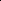  NOTE: Courses that qualify for UMJC licensure or ordination (UMJC.org) are marked with a NOTE: More UMJC qualified distance courses will be announced as they become available. 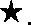 The Seminary is in compliance with both the spirit and the letter of Title IX of the Education Amendments of 1972 and with Internal Revenue Service Procedure 7550. St. Petersburg Seminary and Yeshiva offers degrees and edu-cational programs under the authority of its license from the Florida Commission for Independent Education, License #2638. Inquiries concerning the license status of the Seminary may be addressed to the Commission for Independent Education, 325 W. Gaines Street, Suite 1414, Tallahassee, FL 32399-0400, 850-245-3200. The Seminary is also listed on their internet site among the licensed institutions at  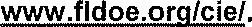 PrefixNumberTitleInstructorDayTimeCredit/AuditDis-tance*Tuition+ Fees**DegreeTuitionMaterials FeeTotal DueCertificate$185.00/cr. x3  = $555.00$25.00$580.00Bachelors$205.00/cr. x3  = $615.00$25.00$640.00Masters$245.00/cr. x3  = $735.00$25.00$760.00Doctorate$305.00/cr. x3  = $915.00$25.00$940.00Audit$100.00$25.00$125.00BIE 4/6943 Jerusalem Throughout the Ages — P. Fischer *BIE 4/6823 Biblical Hermeneutics: Principles of Biblical Interpretation — J. Fischer BIE 4/6923 Historical Geography of the Bible — P. Fischer BNT 3/5503 The Epistles from a Jewish Perspective — J. Fischer BNT 3/5513 Hebrews: Its Distinctive Jewish Message — J. Fischer BNT 3/5523 The Gospels in their Jewish Context — J. Fischer BNT 3/5603 New Testament Survey — Ambrose BOT 4/6543 Torah: Investigating the Text — P. Fischer BOT 4/6713 Former Prophets: Joshua through Il Kings — P. Fischer BOT 4/6833 Major Prophets — P. Fischer BOT 4/6843 Minor Prophets — P. Fischer BOT 4/6853Ketuvim (the Writings) – P. FischerBST 3/5833 Biblical/ Messianic Apologetics — J. Fischer CCH 3/5613 & CCH 3/5623 Church History I & Il — Katsouris *CJS 3/5103 Jewish Practices in a Messianic Context: The Jewish Experience — Schiffman *CJS 3/5343 Introduction to Rabbinic Literature — Schiffman *CJS 3/5453 The Basics of Synagogue Worship — J. Fischer *CJS 3/5513Tanakh: The beginnings of the Jewish People – J. Fischer(= CJS 3/5313 Jewish Roots and Foundation of Scripture I)*CJS 3/5523Apostolic Writings: The Early Messianic Jewish Community – J. Fischer(= CJS 3/5323 Jewish Roots and Foundation of Scripture II)CJS 3/5543The Talmud & Messianic Judaism – Schiffman *CJS 3/5763Messianic Jewish Spirituality: Contributions of Jewish Spiritual Experience to Devotional Life – Schiffman *CJS 3/5773The History of Judaism and the Jewish People – Leckey *CJS 3/5783The Talmud – Schiffman *CJS 7756Sabbath and Weekday Services: Jewish Worship and Liturgy – Schiffman CJS 3/5853*CJS 3/5863Zionism and the State of Israel – Schiffman Jewish-Christian Relations: Anti-Semitism and the Holocaust  - Leckey*CJS 3/5876Messianic Jewish Theology –  Schiffman*CWM 3/5913Congregational Growth and Development – Stokes *PPT 3/5743Effective Public Speaking: Jewish Style – Schiffman